Lancaster Seventh-Day Adventist ChurchA House of Prayer for All People 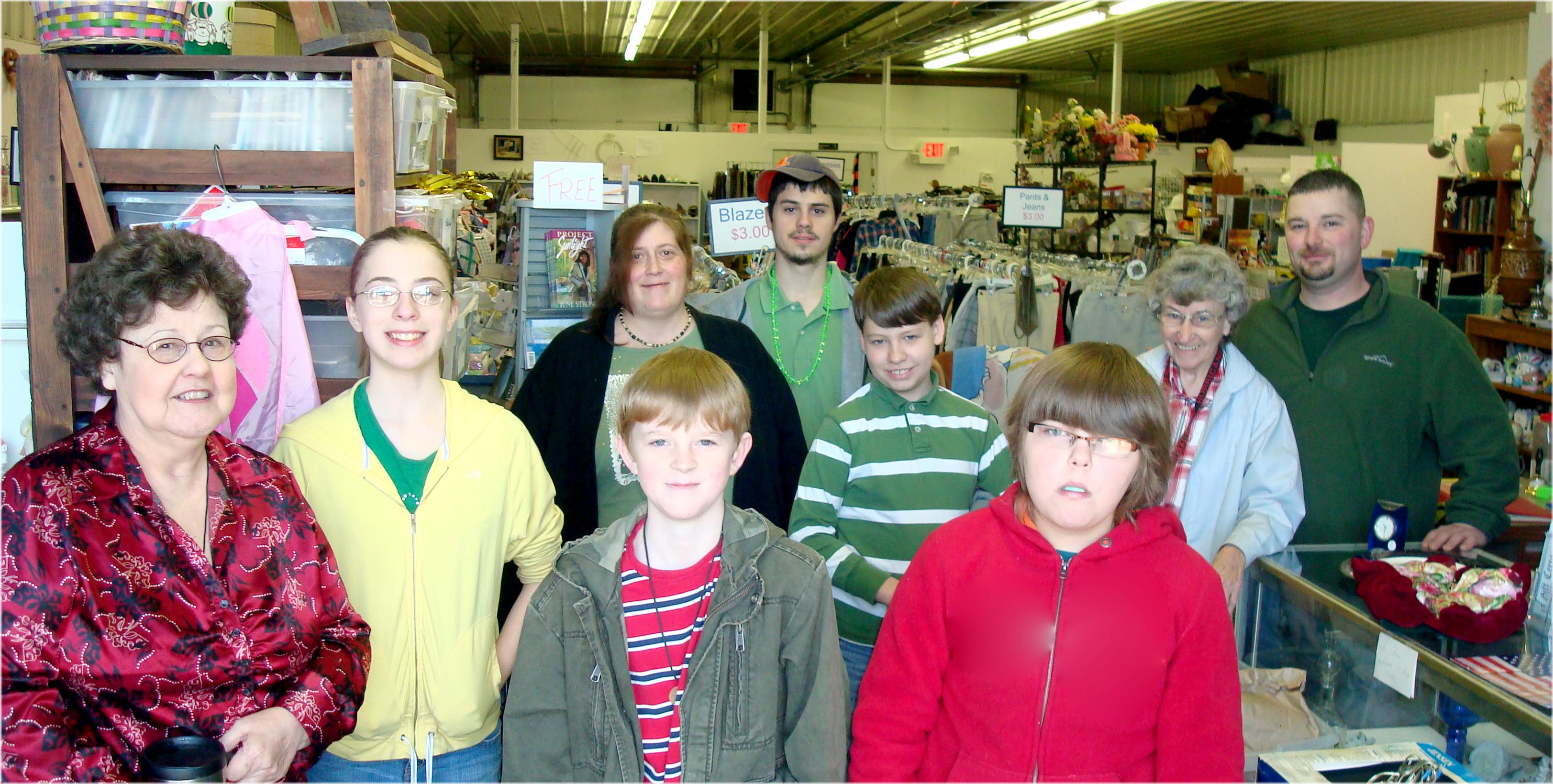 Not Pictured – Sandy, Karen, Darrell, Tami, Ralph, Carl, Jim, Allen, Al, Bonnie, Mary, etc.Good Neighbor Thrift Store Volunteers - 2010